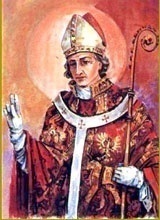 INTENCJE   MSZY   ŚWIĘTYCH27.09. – 3.10.2021INTENCJE   MSZY   ŚWIĘTYCH27.09. – 3.10.2021INTENCJE   MSZY   ŚWIĘTYCH27.09. – 3.10.2021PONIEDZIAŁEK27.09.2021PONIEDZIAŁEK27.09.20217.00+ Emilię Dudziak 7 r. śm. męża Antoniego+ Emilię Dudziak 7 r. śm. męża AntoniegoPONIEDZIAŁEK27.09.2021PONIEDZIAŁEK27.09.202118.00+ Adriana Rusina 2 r. śm.+ Adriana Rusina 2 r. śm.WTOREK28.09.WTOREK28.09.7.00 Barbarę Godlewską Barbarę GodlewskąWTOREK28.09.WTOREK28.09.18.00+ Mariana Świętek 2 r. śm.+ Mariana Świętek 2 r. śm.ŚRODA 29.09.ŚRODA 29.09.7.00+ Genowefę Habowską 2 r. śm.+ Genowefę Habowską 2 r. śm.ŚRODA 29.09.ŚRODA 29.09.18.00+ Marię Madejczyk 7 r. śm.+ Marię Madejczyk 7 r. śm. CZWARTEK30.09. CZWARTEK30.09.7.00+ Stanisławę Graca   /pogrz./+ Stanisławę Graca   /pogrz./ CZWARTEK30.09. CZWARTEK30.09.18.00+ Adama i Stanisławę Świerkosz r. śm.+ Adama i Stanisławę Świerkosz r. śm.PIĄTEK1.10.PIĄTEK1.10.7.00+ Weronikę i Stanisława Gawronek+ Weronikę i Stanisława GawronekPIĄTEK1.10.PIĄTEK1.10.18.00+ Krystynę i Bolesława Kapała+ Krystynę i Bolesława KapałaSOBOTA2.10.SOBOTA2.10.7.00+ Stanisława Szklarczyka 9 r. śm. żonę Marię 25 r. śm.+ Stanisława Szklarczyka 9 r. śm. żonę Marię 25 r. śm.SOBOTA2.10.SOBOTA2.10.18.00+ Michalinę i Walentego Pochopień z rodzicami+ Michalinę i Walentego Pochopień z rodzicami   27 NIEDZIELA ZWYKŁA3.10.2021   27 NIEDZIELA ZWYKŁA3.10.20217.30ZA PARAFIANZA PARAFIAN   27 NIEDZIELA ZWYKŁA3.10.2021   27 NIEDZIELA ZWYKŁA3.10.20219.30Dziękcz. – błag. w intencji Krystyny i StanisławaDziękcz. – błag. w intencji Krystyny i Stanisława   27 NIEDZIELA ZWYKŁA3.10.2021   27 NIEDZIELA ZWYKŁA3.10.202111.00+ Janusza Dyrdę 2 r. śm.+ Janusza Dyrdę 2 r. śm.   27 NIEDZIELA ZWYKŁA3.10.2021   27 NIEDZIELA ZWYKŁA3.10.202116.00O zdrowie i błog. Boże dla członkiń Róży św. siostry Faustyny  i ich rodzinO zdrowie i błog. Boże dla członkiń Róży św. siostry Faustyny  i ich rodzin